Анкета соискателя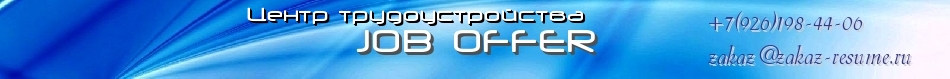 ФИОДолжность, на которую Вы претендуетеE-mail Тел. (моб.) Проживание Дата рождения Примерная зарплата Сфера деятельности, в которой Вы планируете работать, например:Например:Финансовый анализ Финансовый менеджмент ЭкономистОбразованиеОсновное Повышение квалификации/курсы Год  окончания, название ВУЗа, специальностьГод окончания, название учреждения, название курсаПрофессиональный опыт (за последние 10 лет)Профессиональный опыт (за последние 10 лет)Месяц, год начала работы – месяц, год окончания работыОрганизацияДолжностьФункционал (кратко)Месяц, год начала работы – месяц, год окончания работыОрганизацияДолжностьФункционал (кратко)Месяц, год начала работы – месяц, год окончания работыОрганизацияДолжностьФункционал (кратко)Гражданство: Россия Разрешение на работу в странах: Россия Языки Родной язык — РусскийАнглийский, степень владенияДругой язык, степень владенияУровень владения ПКЛичные качестваКлючевые навыкиДостижения